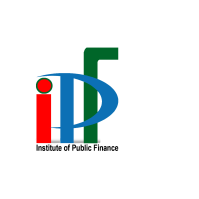 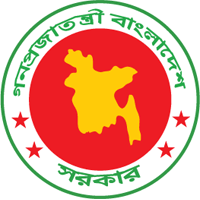 Fiscal Economics and Economic Management (FEEM) CourseApplication Form(Add new cells in the tables if required and put (√) where appropriate)Name   a.  (English) .........................................................................................................................................              b.  (বাংলা)      ……………………………………………………………………………………………………………..National ID Number…………………………………………………………………………………………………………………….Designation:  a.  (English)	.........................................................................................................................................                                    b.  (বাংলা)	............................................................................................................................Ministry/ Division/ Office: .......................................................................................................Mailing Address: ------------------------------------------------------------------------------------------………………………………………………………………………………………………………………………………………………………………………………….Email: ------------------------------------------------------------------------Phone: Office: .......................................	Residence:	.......................................Cell:-------------------Date of Birth: -----/-----/---------(dd/mm/yy)	Age: ----Year---------days (as on 30 August, 2022)Sex:	Male                Female10List  information about your educational qualificationsList of Trainings Received in Bangladesh   List of Trainings Received from Abroad Whether the applicant is currently  nominated as Principal or Alternative candidate for any types of course/ training/ seminar/ workshop (both academic and professional)Yes                     No If answer is Yes, please provide detail----------------------------------------------------------------------------------------------Date of Joining Bangladesh Civil Service/Armed Forces: -------/-----/---------(dd/mm/yy)Name of BCS Cadre & Batch: ID Number: -----------------------(if applicable)Length of Service: ------Years---------days (as on 1 January of current calendar year)Date of Service Confirmation: -----/-----/---------(dd/mm/yy) Date of Joining Current Office:	-----/-----/---------(dd/mm/yy)Detail about different postings (since joining the civil service) in reverse order22 (A). Present Job Description:        22 (B). Previous Job Description: Whether the applicant participated in any of the previous FEEM course or MAAB courses?Yes                     NoWhether the applicant participated in any of the BMS course?Yes                      No                     If yes, Date of Participation: Whether the applicant obtained any PhD/ Post Doctorate Degree from home & abroad?Yes                     No if Yes :Degree ---------------------------------------------------- Name of the University   ------------------------------Country ----------------------------------------------------Year ---------------------------------------------------------Whether the applicant has valid government passport. If yes, Date of Expiration:  I hereby confirm that the information provided in sections 1 to 5 is true and complete failing which I shall be departmentally preceded.Date: -------------------------------                                       Signature and Seal of the ApplicantApplication of  Mr./ Ms.------------------------------------------------------------------------  for FEEM course is hereby forwarded with recommendation for nomination and he/ she will be  allowed to attend the course (for 10 weeks) if nominated finally.--------------------------------Date: -------------------------------                                 Signature and Seal of the Nominating/ Controlling OfficerPART-1: PERSONAL INFORMATION PART-2: EDUCATIONAL QUALIFICATIONSDegree/ Diploma/ Certificate(Such as Masters)Major Subject Studies in Bachelor and Masters Level (Such as Economics)Name of Main Courses Studied(Such as Macroeconomics)Name of the Institution and Year of PassingClass/ Grade/ DivisionMasters/ Equivalent (from abroad)Masters/ Equivalent (from Bangladesh)Bachelor/ EquivalentHSC/ EquivalentSSC/ EquivalentPART-3: TRAINING INFORMATIONTitle of the TrainingName of the Training InstitutionDuration of the Course(months/ weeks/days)Grade(if applicable)12Title of the TrainingName of the Training Institution & CountryDuration of the Course(months/ weeks/days)Duration of the Course(months/ weeks/days)Grade/ CertificateTitle of the TrainingName of the Training Institution & CountryStart dateEnd Date12PART-4: SERVICE INFORMATIONSL.Designation, Section & Office Address Major Activities1SL.Designation, Section & Office Address Major Activities1PART-5: DECLARATIONPART-6: AUTHORIZATION(MANDATORY)(to be provided by the authorized official of the nominating Ministry/ Division/Office)